Collège de Jastres12, boulevard de la Corniche – 07200 AUBENAS  04.75.35.55.33 -    04.75.93.00.53E-Mail:  ce.0071245R@ac-grenoble.frSite internet : http://www.ac-grenoble.fr/college/jastres.aubenas/Montpezat le 5/09/2022À l’attention des parents d’élèves de l’enseignement de chant choral OBJET : Stages, répétition et représentations avec les musiciens de Labeaume en musiques pour le report de la création de la pièce Louise.Votre enfant a participé l’an dernier à l’enseignement de chant choral. L’organisation des stages, répétitions et représentations du report de la création de Louise est maintenant fixée. La présentation du projet et des intervenants est en ligne sur les sites Ondes sonores accessible par le lien suivant : https://lc.cx/3rBNF5	Nous vous demandons de bien vouloir nous retourner les autorisations de droits à l’image et de participation le plus rapidement possible.Le principal,M FarelliStages, répétition et représentations avec les musiciens de Labeaume en musique pour la création de la pièce autour de Louise Michel.Coupon à remplir et à remettre à Monsieur Lagarde ou à la vie scolaire pour le vendredi 9 septembre 2022.Je, soussigné(e) ………………………………….    Représentant légal de l’élève ……………………………………………….Autorise mon enfant à participer aux stages, répétitions et représentations avec les musiciens de Labeaume en musique pour la création de la pièce Louise selon le calendrier ci-joint.N° de téléphone du responsable légal en cas d’urgence :le : ………………………………………………………………………………Signature : 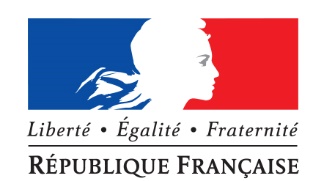 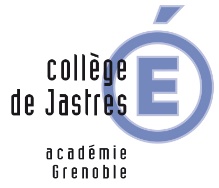 